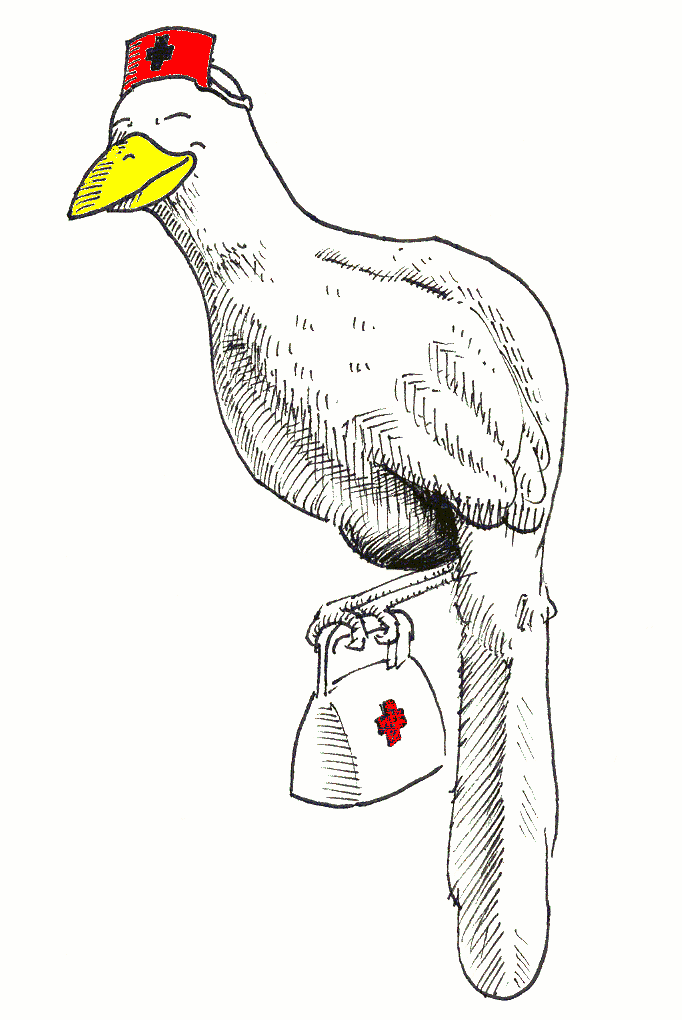 Rio Bravo Chachalacas Election BallotPlease vote for Chapter 438 RBC officers by midnight “DATE”Indicate your vote by highlight, X, or underlineReturn ballot to:  “Name and Email”President Elect “Year”Nominee nameWrite In___________________________Secretary “Year”Nominee name Write In__________________________Upper Valley Director “Year”Nominee NameLower Valley Director “Year”Nominee Name